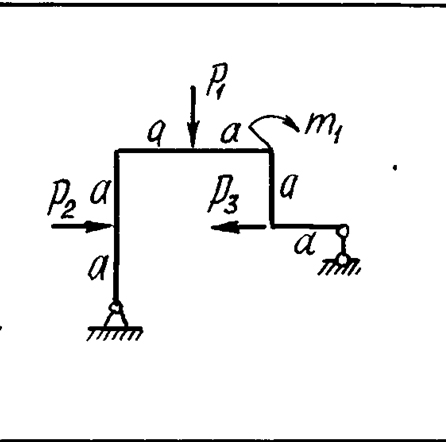 Данные   Р1=2 кнР2=4 кнР3=6 кнм1=4 кн*ма=1 мСтроить на растянутом волокне